Справка «Организация дежурства по школе»17.09.2021Целью организации дежурства является обеспечение условий для безопасной деятельности школы, включающих в себя:— поддержание удовлетворительного санитарно — гигиенического состояния помещений и прилегающих территорий;— соблюдение правил внутреннего трудового распорядка и правил поведения всеми участниками образовательного процесса;— сохранность имущества школы и личных вещей участников образовательного процесса;— отсутствие в школе посторонних лиц и подозрительных предметов;— оперативное реагирование и принятие соответствующих мер в случае возникновения чрезвычайных ситуаций.Организация дежурства способствует развитию культуры взаимоотношений и чувства ответственности за поддержание уклада жизни школьного коллектива.Любой человек, пришедший в школу, будь то работающий в ней учитель, классный руководитель, ученик или родитель, будет встречен, в первую очередь, дежурным администратором и учащимися-представителями дежурного класса. От того, как организовано это дежурство, зависит настроение детей, впечатление о школе и весь дальнейший учебный день.Дежурство администрации осуществляется в соответствии с графиком, утвержденным директором школы.Дежурство классов осуществляется в соответствии с графиком, составленным заместителем директора по ВР и утвержденным директором школы, распределено по коридорам школы(крыло)Дежурный класс — это структурное подразделение внутришкольной системы управления воспитательным процессом. В случае, когда у дежурного класса занятия заканчиваются раньше, чем у других, дежурство по школе возлагается на старшего дежурного, дежурного классного руководителя и дежурного администратора. В начале дежурства классный руководитель составляет план –сетку дежурного класса, распределив учащихся пофамильно по постам.Обязанности учащихся дежурного класса:— заботиться о санитарном состоянии школы и соблюдении учащимися норм этического поведения.— обеспечивать связь между педагогическим и ученическим коллективом, посетителями школы для решения текущих вопросов.— демонстрировать образец этики отношений с окружающими. Доброта и доброжелательность, внимание и уважение (особенно к младшим и гостям школы), тактичность и терпимость — вот что отличает хозяев школы.— приходить в школу не позднее 7 ч 30 мин, иметь знаки отличия и обеспечивать их сохранность.— утром и на переменах находиться на постах и добросовестно выполнять свои обязанности.— до начала занятий проверять порядок на своем посту: о всех замечаниях сообщать старшему дежурному (делаются записи в план-сетке). При невозможности устранить нарушения своими силами сообщить дежурному классному руководителю или дежурному администратору.— следить за сохранностью окрашенных поверхностей (стен, перил, полов) и школьного имущества.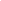 Кроме того, на переменах организованно дежурство на постах. Здесь дежурные должны:— следить за чистотой и порядком;— останавливать бегающих детей, организовывать игровые перемены;— следить за тем, чтобы школьники не применяли физическую силу для решения споров, не употребляли непристойные выражения;— осуществлять контроль питания и соблюдения этических норм приема пищи в столовой, следить за наличием порций и столовых приборов.Ежедневно классными руководителями проводятся пятиминутки с дежурным классом до начала дежурства, где распределяются посты на день, обозначаются «слабые места».Рекомендации:1.    Дежурному классу вменить обязательный отчет о дежурстве на собрании УС .По окончанию дежурства выпускать ОБЯЗАТЕЛЬНО газету –молнию с освещением нарушителей порядка в ОУ.2.    Усилить контроль за внешним видом учеников, дежурным — обязательно наличие бейджа дежурного или отличительной особенности.3.    В классах на родительских собраниях проговорить вопросы требований к родителям и учащимся по сохранению здоровья и соблюдения порядка в ОУ.Заместитель директора по воспитательной работе - Аюбова Р.С.График дежурства учащихся-1 сменаКлассКлассный руководительСентябрьОктябрьНоябрьДекабрь9 «а»Магомедова Казибат Исаевна (отвод)2-4 27-024-911-136-119«б»Габибуллаева Людмила Мухтаровна6-1111-1615-2013-189 «в»Адильгереева Хатимат  Муртузалиевна13-1818-2322-2720-2510 -11Алиева Патимат Ражабовна  Курбанова Альбина Исаевна 20-2525-3029-0 427-31График дежурства учащихся- 2,3 сменаГрафик дежурства учащихся- 2,3 сменаГрафик дежурства учащихся- 2,3 сменаГрафик дежурства учащихся- 2,3 сменаГрафик дежурства учащихся- 2,3 сменаГрафик дежурства учащихся- 2,3 сменаКлассКлассный руководительСентябрьОктябрьНоябрьДекабрь8 «а»Закарьяева Зухра Шамхаловна13-184-925-3011-136-118 «б»Расулова Гюльнара Расуловна                                   20-2511-1615-2029-0 413-188 «в»Исакова  Индира Жавидиновна27-0218-2322-2720-2527-31